ROZMIARÓWKA 2019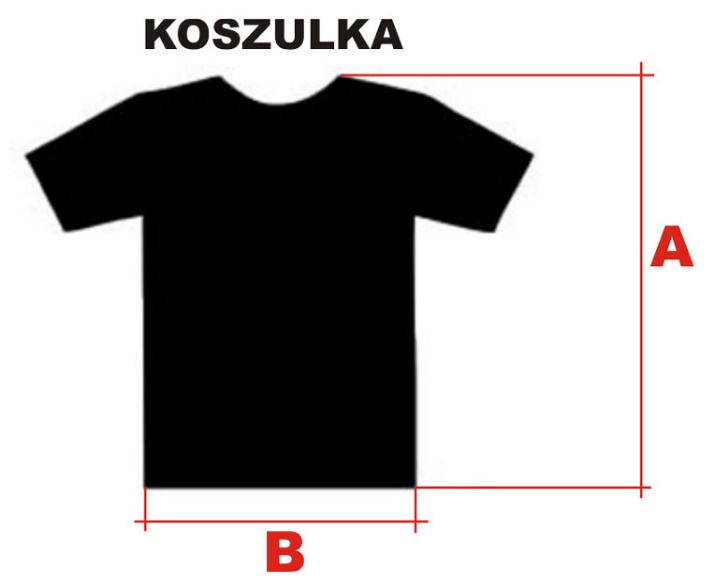 rozmiarA - długość2 x B - obwód w klatce piersiowejSMLXLXXL3XL70,00 cm72,00 cm74,00 cm76,00 cm78,00 cm 80,00 cm96,00 cm100,00 cm106,00 cm112,00 cm116,00 cm 120,00 cm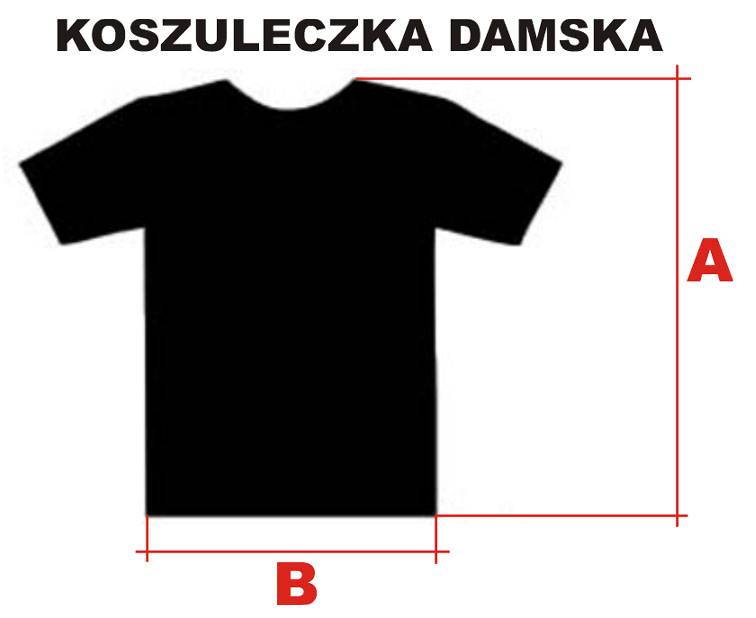 rozmiarA - długość2 x B – obwód w klatce piersiowejXSSMLXL60,00 cm62,00 cm64,00 cm68,00 cm70,00 cm82,00 cm88,00 cm94,00 cm98,00 cm102,00 cmBLUZA Z KAPTUREMrozmiarA - długość2 x B - obwód w klatce piersiowejSMLXLXXL 72,00 cm74,00 cm76,00 cm78,00 cm80,00 cm112,00 cm118,00 cm124,00 cm130,00 cm136,00 cmBLUZA Z KAPTUREM NA ZAMEK MĘSKABLUZA STÓJKA NA ZAMEK MĘSKArozmiarA - długośćDługość rękawaDługość rękawa2 x B - obwód w klatce piersiowejSMLXLXXL72,00 cm74,00 cm76,00 cm78,00 cm80,00 cm68,00 cm70,00 cm71,00 cm72,00 cm73,00 cm68,00 cm70,00 cm71,00 cm72,00 cm73,00 cm112,00 cm118,00 cm124,00 cm130,00 cm136,00 cmBLUZA Z KAPTUREM NA ZAMEK DAMSKArozmiarA - długośćDługość rękawaDługość rękawa2 x B - obwód w klatce piersiowejSMLXL57,50 cm57,50 cm62,50 cm62,50 cm61,50 cm62,00 cm62,50 cm63,00 cm61,50 cm62,00 cm62,50 cm63,00 cm88,00 cm92,00 cm96,00 cm100,00 cm